CHEMISTRY, FORM 2 TERM I 2016, OPENER EXAMNAME………………………………………………………..................ADM. NO………………A student separated two alkanes, hexane (B.P 690C) and heptane (B.P 980C) using the apparatus shown below.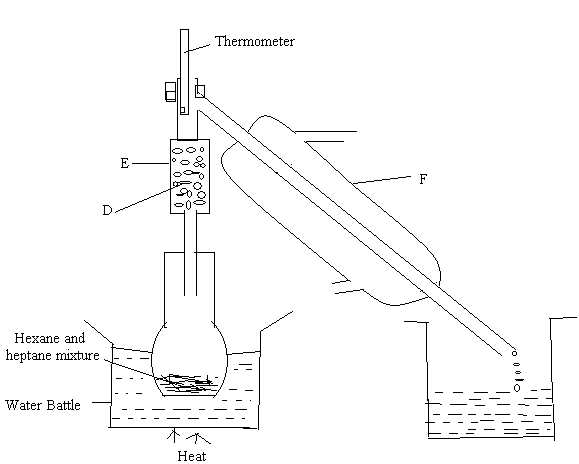 Name 		(3mks)DEFState the function of each of the apparatus and substances named in (a) above (3mks)On the diagram indicate with an arrow (             ) ‘water in’ and ‘water out’ (2mks)Which of the two alkanes was collected first. Give a reason (2mks)State two industrial application of the above method of separating mixture (2mks)Dry hydrogen gas passed over heated copper (II) oxide in the set up below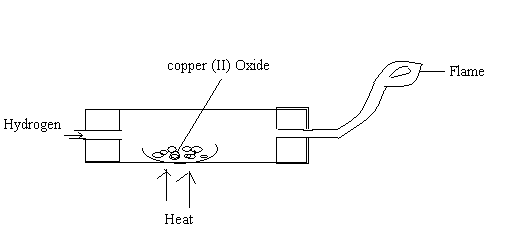 State two observations made in the experiment (2mks)What property of hydrogen was being investigated? (1mks)Write a word equation for the reaction that took place in the combustion tube (1mk)State two industrial uses of hydrogen gas (2mks)Name the suitable method you can use to separate the following mixture in order to obtain the first substance in pure form. (3mks)Water and common salt.Ammonium chloride and sodium chloride Ethanol and water The table below shows PH values of solutions labeled  A-EWhich solution is likely to be?  (3mks)Hydrochloric acidSodium chloride 		Sodium hydroxide State what students should do in case of a major accident such as fire outbreak in the chemistry laboratory (3mks) State any three differences between a mixture and a compound 		(3mks)Solution ABCDEPH5132107